ПРИКАЗЫВАЮ:1. Внести в приложение к приказу Министерства жилищно-коммунального хозяйства и энергетики Камчатского края от 30.08.2016 № 492 «Об утверждении нормативов потребления коммунальной услуги по отоплению при отсутствии приборов учета в городском округе «посёлок Палана» Камчатского края из расчета на отопительный период» изменения, изложив его в редакции согласно приложению к настоящему приказу.2. Настоящий приказ вступает в силу через 10 дней после дня его официального опубликования.Нормативы потребления коммунальных услуг по отоплению в жилых помещениях установлены с применением расчётного метода.Продолжительность отопительного периода в городском округе «посёлок Палана» Камчатского края – 9 месяцев.».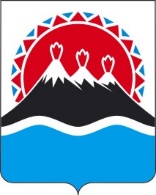 МИНИСТЕРСТВО ЖИЛИЩНО-КОММУНАЛЬНОГОХОЗЯЙСТВА И ЭНЕРГЕТИКИКАМЧАТСКОГО КРАЯПРИКАЗ № [Номер документа]г. Петропавловск-Камчатскийот [Дата регистрации]О внесении изменений в приложение к приказу Министерства жилищно-коммунального хозяйства и энергетики Камчатского края от 30.08.2016 № 492 «Об утверждении нормативов потребления коммунальной услуги по отоплению при отсутствии приборов учета в городском округе «посёлок Палана» Камчатского края из расчета на отопительный период» Врио Министра[горизонтальный штамп подписи 1]А.А. ПитиримовПриложение к приказуПриложение к приказуПриложение к приказуПриложение к приказуПриложение к приказуМинистерства ЖКХ и энергетикиМинистерства ЖКХ и энергетикиМинистерства ЖКХ и энергетикиМинистерства ЖКХ и энергетикиМинистерства ЖКХ и энергетикиКамчатского краяКамчатского краяКамчатского краяКамчатского краяКамчатского края                       от [Дата регистрации] №[Номер документа]                       от [Дата регистрации] №[Номер документа]                       от [Дата регистрации] №[Номер документа]                       от [Дата регистрации] №[Номер документа]                       от [Дата регистрации] №[Номер документа]«Приложение к приказу«Приложение к приказу«Приложение к приказу«Приложение к приказу«Приложение к приказуМинистерства ЖКХ и энергетикиМинистерства ЖКХ и энергетикиМинистерства ЖКХ и энергетикиМинистерства ЖКХ и энергетикиМинистерства ЖКХ и энергетикиКамчатского краяКамчатского краяКамчатского краяКамчатского краяКамчатского краяот 30.08.2016 № 492от 30.08.2016 № 492от 30.08.2016 № 492от 30.08.2016 № 492от 30.08.2016 № 492Нормативы потребления коммунальной услуги по отоплению при отсутствии приборов учета в городском округе «посёлок Палана» Камчатского края 
из расчета на отопительный периодНормативы потребления коммунальной услуги по отоплению при отсутствии приборов учета в городском округе «посёлок Палана» Камчатского края 
из расчета на отопительный периодНормативы потребления коммунальной услуги по отоплению при отсутствии приборов учета в городском округе «посёлок Палана» Камчатского края 
из расчета на отопительный периодНормативы потребления коммунальной услуги по отоплению при отсутствии приборов учета в городском округе «посёлок Палана» Камчатского края 
из расчета на отопительный периодНормативы потребления коммунальной услуги по отоплению при отсутствии приборов учета в городском округе «посёлок Палана» Камчатского края 
из расчета на отопительный периодНормативы потребления коммунальной услуги по отоплению при отсутствии приборов учета в городском округе «посёлок Палана» Камчатского края 
из расчета на отопительный периодНормативы потребления коммунальной услуги по отоплению при отсутствии приборов учета в городском округе «посёлок Палана» Камчатского края 
из расчета на отопительный периодНормативы потребления коммунальной услуги по отоплению при отсутствии приборов учета в городском округе «посёлок Палана» Камчатского края 
из расчета на отопительный периодНормативы потребления коммунальной услуги по отоплению при отсутствии приборов учета в городском округе «посёлок Палана» Камчатского края 
из расчета на отопительный периодНормативы потребления коммунальной услуги по отоплению при отсутствии приборов учета в городском округе «посёлок Палана» Камчатского края 
из расчета на отопительный периодНормативы потребления коммунальной услуги по отоплению при отсутствии приборов учета в городском округе «посёлок Палана» Камчатского края 
из расчета на отопительный периодНормативы потребления коммунальной услуги по отоплению при отсутствии приборов учета в городском округе «посёлок Палана» Камчатского края 
из расчета на отопительный периодНормативы потребления коммунальной услуги по отоплению при отсутствии приборов учета в городском округе «посёлок Палана» Камчатского края 
из расчета на отопительный периодКатегория многоквартирного (жилого) домаКатегория многоквартирного (жилого) домаНормативы потребления (Гкал на 1 кв. метр общей площади жилого помещения в месяц)Нормативы потребления (Гкал на 1 кв. метр общей площади жилого помещения в месяц)Нормативы потребления (Гкал на 1 кв. метр общей площади жилого помещения в месяц)Нормативы потребления (Гкал на 1 кв. метр общей площади жилого помещения в месяц)Нормативы потребления (Гкал на 1 кв. метр общей площади жилого помещения в месяц)Нормативы потребления (Гкал на 1 кв. метр общей площади жилого помещения в месяц)Нормативы потребления (Гкал на 1 кв. метр общей площади жилого помещения в месяц)Нормативы потребления (Гкал на 1 кв. метр общей площади жилого помещения в месяц)Категория многоквартирного (жилого) домаКатегория многоквартирного (жилого) домаМногоквартирные и жилые дома со стенами из камня, кирпичаМногоквартирные и жилые дома со стенами из камня, кирпичаМногоквартирные и жилые дома со стенами из панелей, блоковМногоквартирные и жилые дома со стенами из панелей, блоковМногоквартирные и жилые дома со стенами из панелей, блоковМногоквартирные и жилые дома со стенами из панелей, блоковМногоквартирные и жилые дома со стенами из дерева, смешанных и других материаловМногоквартирные и жилые дома со стенами из дерева, смешанных и других материаловЭтажностьЭтажностьМногоквартирные и жилые дома со стенами из камня, кирпичаМногоквартирные и жилые дома со стенами из камня, кирпичаМногоквартирные и жилые дома со стенами из панелей, блоковМногоквартирные и жилые дома со стенами из панелей, блоковМногоквартирные и жилые дома со стенами из панелей, блоковМногоквартирные и жилые дома со стенами из панелей, блоковМногоквартирные и жилые дома со стенами из дерева, смешанных и других материаловМногоквартирные и жилые дома со стенами из дерева, смешанных и других материаловмногоквартирные и жилые дома до 1999 года постройки включительномногоквартирные и жилые дома до 1999 года постройки включительномногоквартирные и жилые дома до 1999 года постройки включительномногоквартирные и жилые дома до 1999 года постройки включительномногоквартирные и жилые дома до 1999 года постройки включительномногоквартирные и жилые дома до 1999 года постройки включительномногоквартирные и жилые дома до 1999 года постройки включительномногоквартирные и жилые дома до 1999 года постройки включительномногоквартирные и жилые дома до 1999 года постройки включительномногоквартирные и жилые дома до 1999 года постройки включительно11____________0,05190,051922____0,05050,05050,05050,05050,05050,050533____0,03230,03230,03230,0323____44____0,03230,03230,03230,0323____55____0,0280,0280,0280,028____ многоквартирные дома или жилые дома после 1999 года постройки многоквартирные дома или жилые дома после 1999 года постройки многоквартирные дома или жилые дома после 1999 года постройки многоквартирные дома или жилые дома после 1999 года постройки многоквартирные дома или жилые дома после 1999 года постройки многоквартирные дома или жилые дома после 1999 года постройки многоквартирные дома или жилые дома после 1999 года постройки многоквартирные дома или жилые дома после 1999 года постройки многоквартирные дома или жилые дома после 1999 года постройки многоквартирные дома или жилые дома после 1999 года постройки22____________0,01650,0165